México Express Aventura Con Cuatrimotos 4 días – 3 nochesITINERARIODIA 1: LUGAR DE ORIGEN – MÉXICORecepción en el Aeropuerto Internacional “Benito Juárez” de la ciudad de México. Traslado al hotel de su elección. Recibimiento. Alojamiento.DIA 2: MÉXICO –PIRAMIDES DE TEOTIHUACAN EN CUARIMOOSalida del 8:00 am para Teotihuacán Transportación ida y vueltaGuía de turista, Desayuno y comida, Visita casa cultural de obsidiana, 4 horas por Teotihuacán en Cuatrimotos , Cuevas Milenarias, Inframundo Teotihuacanos ,Miradores y Barrios TeotihuacánDegustación de pulque, Visita Fabrica de Licores y Mermeladas y salsa elaboradas de Nopal y Tuna y Xoconostle, Visita a Cactáceas, Regreso al hotel. Alojamiento.DIA 3: MÉXICO – PASEO POR LA CIUDADDesayuno en el hotel (Bebidas no incluidas).  Día Libre DIA 4: MEXICO – LUGAR DE ORIGENDesayuno en el hotel. (Bebidas no incluidas). Traslado al Aeropuerto Internacional de la ciudad de México para tomar el vuelo con destino al lugar de origen. (Boleto Aéreo No Incluido). Fin de nuestros servicios.EL PRECIO INCLUYE:   3 Noches de alojamiento en MéxicoDesayunos 1 comida en Teotihuacán Tour Pirámides con Cuatrimotos Traslado Aeropuerto – Hotel - AeropuertoGuía Certificado durante todo el recorrido EL PRECIO NO INCUYE:Boleto aéreo ni Impuestos del boleto. Gastos no especificados en el itinerarioBebidas en almuerzos programadosHotel Ritz Tarifas sujetas a cambio sin previo aviso y cupos sujetos a disponibilidad.SUPLEMENTOS Almuerzo en tours 12 usd por pasajero por díaXochimilco en recorrido 36 usd por pasajeroAplica todo hasta 30 de Septiembre Tarifa válida para reservar hasta el 30 de septiembre 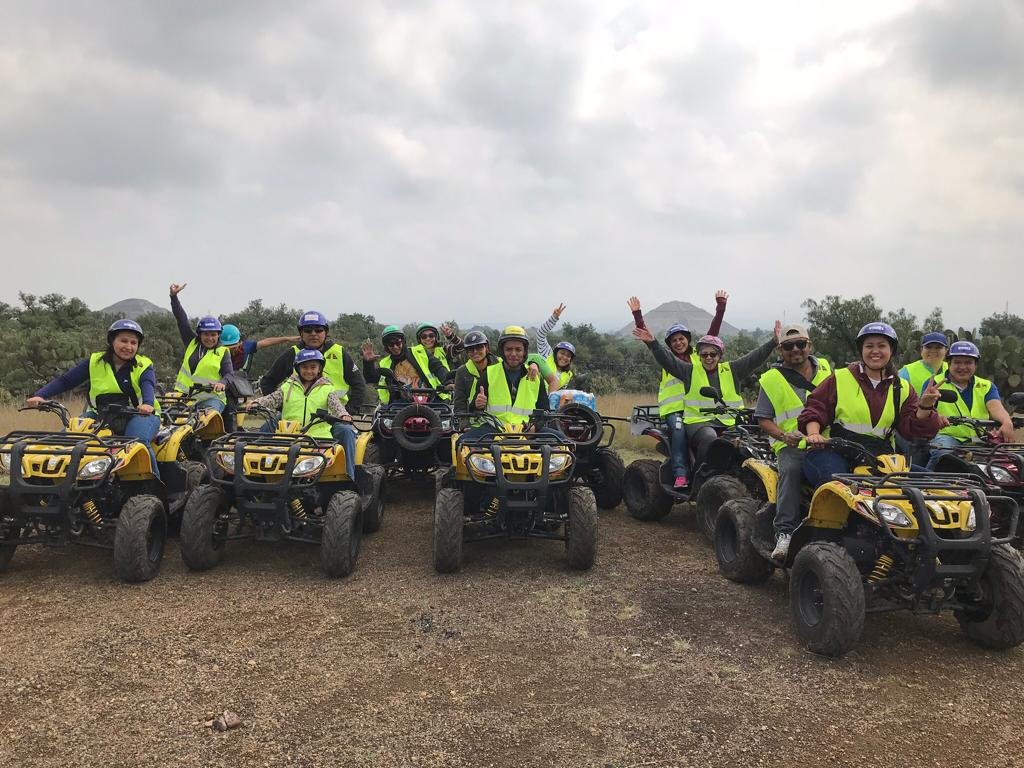 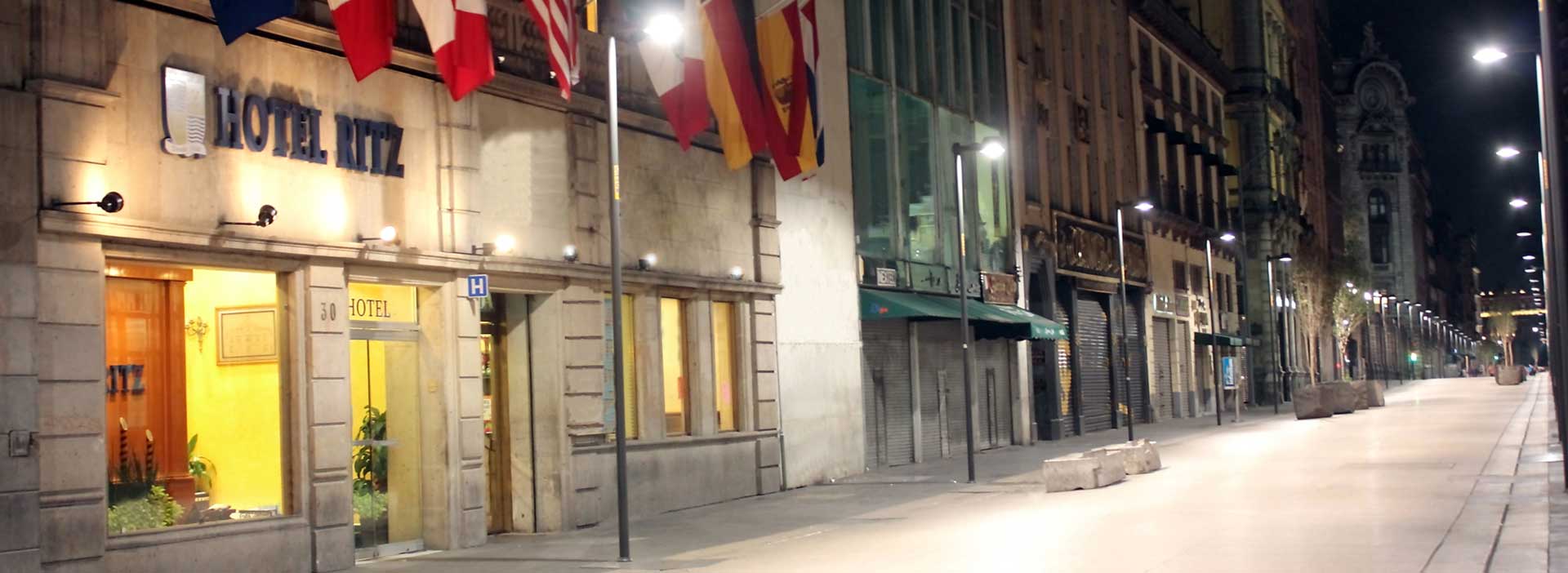 Precio por persona en hbt doble $ 5,700 MN 